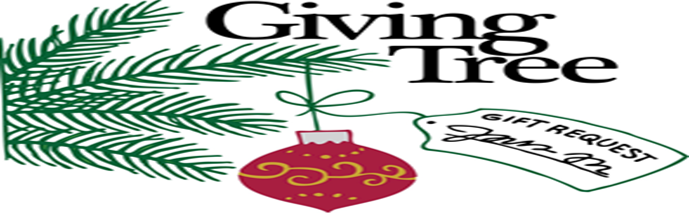 We will once again be supporting our local community by our Giving Tree this Holiday season, although you will not be seeing our familiar tree and paper ornaments.If you would like to participate, please provide Gift Cards, in the amount of $25 each, for gas, groceries, and/or clothing.You may drop off your donation by sliding the cards under the office door at the Parish Office (43130 Amberwood Dr., Ste 150, South Riding) or there will be collection baskets at the in-person Sunday Masses the weekends of November 29 and December 6.  Deadline to participate will be December 6.